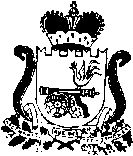 АДМИНИСТРАЦИЯ МУНИЦИПАЛЬНОГО ОБРАЗОВАНИЯ «ЯРЦЕВСКИЙ РАЙОН» СМОЛЕНСКОЙ ОБЛАСТИП О С Т А Н О В Л Е Н И Еот  01.09.2021   №   1050          В  соответствии  с  Федеральным  законом  от 27 июля 2010 года №210-ФЗ «Об организации предоставления государственных и муниципальных услуг»	Администрация муниципального образования «Ярцевский район» Смоленской области  п о с т а н о в л я е т:           1. Внести в Административный регламент Администрации муниципального образования «Ярцевский район» Смоленской области по предоставлению муниципальной услуги «Зачисление в образовательную организацию», утвержденному постановлением Администрации муниципального образования «Ярцевский район» Смоленской области от 05.02.2021 № 0119 следующие изменения:            1.1. п.п.1.2.2. пункта 1.2. раздела 1. «Общие положения» исключить;          1.2. п.п. 2.6.1. пункта 2.6. раздела 2. «Стандарт предоставления муниципальной услуги» изложить в следующей редакции:«В перечень документов, необходимых для предоставления муниципальной услуги, подлежащих представлению заявителем, при зачислении в образовательную организацию, реализующую образовательные программы дошкольного образования, входят:1) заявление (приложение № 2);2) документ, удостоверяющий личность родителя (законного представителя) ребенка либо документ, удостоверяющий личность иностранного гражданина или лица без гражданства в Российской Федерации в соответствии со статьей 10 Федерального закона от 25 июля 2002 г. № 115-ФЗ «О правовом положении иностранных граждан в Российской Федерации»;3)  документ, подтверждающий установление опеки  (при необходимости);4) документ психолого-медико-педагогической комиссии (при необходимости);5) документ, подтверждающий потребность в обучении в группе оздоровительной направленности (при необходимости);Родители (законные представители) ребенка, являющиеся иностранными гражданами или лицами без гражданства, дополнительно предъявляют документ(ы), удостоверяющий(е) личность ребенка и подтверждающий(е) законность представления прав ребенка, а также документ, подтверждающий право   заявителя на пребывание в Российской Федерации. Иностранные граждане и лица без гражданства все документы представляют на русском языке или вместе с заверенным в  переводом на русский язык. Для приема родители (законные представители) ребенка дополнительно предъявляют в образовательную организацию свидетельство о рождении  ребенка (для родителей (законных представителей) ребенка – граждан Российской Федерации), свидетельство о регистрации ребенка по месту жительства или по месту пребывания на закрепленной территории или документ, содержащий сведения о месте пребывания, месте фактического проживания ребенка, медицинское заключение.Копии предъявляемых при приеме документов хранятся в образовательной организации.Дети с ограниченными возможностями здоровья принимаются на обучение по адаптированной образовательной программе дошкольного образования только с согласия  родителей (законных представителей) ребенка и на основании рекомендаций психолого-медико-педагогической комиссии.Дети, родители (законные представители) которых не представили необходимые для приема в образовательную организацию, реализующую образовательную программу дошкольного образования,  документы в соответствии с пунктом  2.6.1. настоящего Административного регламента, остаются на учете детей, нуждающихся в предоставлении места в образовательной организации и направляются в образовательную организацию после подтверждения родителем (законным представителем) нуждаемости в предоставлении места. Место в образовательную организацию ребенку предоставляется при освобождении мест в соответствующей возрастной группе в течение года.   Примерная форма заявления размещается образовательной организацией на информационном стенде и на официальном сайте образовательной организации в сети «Интернет»»;1.3. абзац 3 п.п. 2.6.5. пункта 2.6. раздела 2. «Стандарт предоставления муниципальной услуги» изложить в следующей редакции:« Факт ознакомления родителей (законных представителей) ребенка с уставом образовательной организации, со сведениями о дате предоставления и регистрационном номере лицензии на осуществление образовательной деятельности, свидетельством о государственной аккредитации (для образовательных организаций, реализующих общеобразовательные программы начального общего, основного общего образования и среднего общего образования), с образовательными программами и другими документами, регламентирующими организацию и осуществление образовательной деятельности, права и обязанности  обучающихся, фиксируется в заявлении о приеме и заверяется личной подписью родителей (законных представителей) ребенка. Подписью родителей (законных представителей) ребенка фиксируется также согласие на обработку их персональных данных и персональных данных ребенка в порядке, установленном законодательством Российской Федерации»;1.4. п.п. 2.6.6. пункта 2.6. раздела 2 «Стандарт предоставления муниципальной услуги» изложить в следующей редакции: «Родители (законные представители) несовершеннолетних обучающихся имеют право выбирать до завершения получения ребенком основного общего образования с учетом мнения ребенка, а также с учетом рекомендаций психолого-медико-педагогической комиссии (при их наличии) формы получения образования и формы обучения, организации, осуществляющие образовательную деятельность, язык, языки образования, курсы, дисциплины (модули) из перечня, предлагаемого организацией, осуществляющей образовательную  деятельность»;1.5. приложения №№ 2-4 к Административному  регламенту изложить в новой редакции (прилагается).          2. Опубликовать данное постановление в газете «Вести Привопья» и на официальном сайте Администрации муниципального образования «Ярцевский район» Смоленской области: www.yarcevo.admin-smolensk.ru.           3. Настоящее постановление вступает в силу с момента опубликования.          4. Контроль  за  исполнением  настоящего  постановления  возложить  на заместителя Главы муниципального образования  «Ярцевский   район»  Смоленской  области  Н.Н. Соловьеву.Глава муниципального образования«Ярцевский район» Смоленской области                                        В.С. МакаровПриложение к  постановлению Администрации муниципального образования «Ярцевский район» Смоленской области №01.09.2021от1050«Приложение № 2 к Административному регламенту, утвержденному постановлением Администрации муниципального образования «Ярцевский район»  Смоленской области                                                                            от 05.02.2021  №  0119ФОРМАЗаявлениеродителя (законного представителя) о приеме в образовательную организацию,   реализующую образовательные программы дошкольного образованиязаявление      Прошу зачислить моего ребенка __________________ _________________________________________________________________________________           (фамилия, имя,  (отчество - при наличии)  ребенка, дата  рождения,  реквизиты свидетельства о рождении, адрес места жительства (места      пребывания, места фактического проживания) ребенка)________________________________________________________________________________________________________________________________________________________________в_____________________________________________________________________________                                                                                                          (наименование ОО)с ___________________________________________.                                (желаемая дата приема на обучение)       С Уставом, со сведениями о дате предоставления и регистрационном номере лицензии на осуществление образовательной деятельности, с образовательными программами, и другими документами, регламентирующими организацию и осуществление образовательной деятельности, права и обязанности  воспитанников ознакомлен (а)___________       Выбираю язык образования________________, изучаемый родной язык___________________       В соответствии с требованиями ст. 9 Федерального закона от 27.07.2006 г. № 152-ФЗ «О персональных данных» я, как законный представитель ребенка, согласен на хранение и обработку его и моих персональных данных.       Согласен (не согласен) на проведение психологических, психолого-педагогических обследований ребенка (нужное подчеркнуть).        Нуждаюсь / не нуждаюсь  (нужное подчеркнуть) в обучении ребенка по адаптированной образовательной программе дошкольного образования и (или) в создании специальных условий для организации обучения и воспитания ребенка-инвалида в соответствии с индивидуальной программой реабилитации инвалида (при наличии) (нужное подчеркнуть).         Направленность группы___________________________________________         Режим пребывания ребенка________________________________________         Желаемая дата посещения_________________________________________«____»____________20____года                          __________________                                                                                                                                                                                                                                                                                      (Подпись)Приложение № 3к Административному регламенту, утвержденному постановлением Администрации муниципального образования «Ярцевский район»  Смоленской области                                                                                                   от 05.02.2021  № 0119ФОРМАЗаявление родителя (законного представителя)  или поступающего о приеме в образовательную организацию,   реализующую общеобразовательные программы начального общего образования,  основного общего образования и среднего общего образованияРуководителю________________________________________________________________          (наименование  образовательной организации)_____________________________________                    (Фамилия И.О.руководителя )_____________________________________                ( Фамилия, имя, отчество (последнее при наличии) родителя    (законного представителя) ребенка или поступающего                                                    __________________________________________________________________________(адрес места жительства и (или) адрес места пребывания родителя (законного представителя) ребенка или поступающего_______________________________________________________________________________________________________________(адрес электронной почты, номер телефона (при наличии) родителя (законного представителя) ребенка или поступающего____________________________________заявление        Прошу принять моего ребенка  или поступающего ______________________________________________________________________                                                     (фамилия, имя, отчество (последнее при наличии )_______________________________________________________________________                   (дата рождения ребенка или поступающего, адрес места жительства и (или)  адрес места пребывания ребенка или поступающего)в_____________ класс образовательной организации по очной (очно-заочной, заочной) форме обучения (нужное подчеркнуть).         С Уставом,  со сведениями о дате предоставления и регистрационном номере лицензии на осуществление образовательной деятельности, с свидетельством о государственной аккредитации, с общеобразовательными программами, и другими документами, регламентирующими организацию и осуществление образовательной деятельности, права и обязанности  обучающихся ознакомлен (а)___________       Выбираю язык образования_______________, изучаемый родной язык____________________ (для приема на обучение по образовательным программам начального общего и основного общего образования)         Согласен (на) на хранение и обработку его и моих персональных данных.        Согласен / не согласен на проведение психологических, психолого-педагогических обследований ребенка (нужное подчеркнуть).        Имеет /не имеет (нужное подчеркнуть) ребенок или поступающий право внеочередного, первоочередного или преимущественного приема на обучение.        Согласен (на) на обучение ребенка или поступающего, достигшего возраста восемнадцати лет, на обучение по адаптированной образовательной программе (в случае необходимости обучения по адаптированной образовательной программе)__________________________.   «____»____________20____года                                              _____________________________                                                                                                                                    (подпись)       Приложение № 4к Административному регламенту, утвержденному постановлением Администрации муниципального образования «Ярцевский район»  Смоленской областиот 05.02.2021  № 0119Образец заявленияродителя (законного представителя)о приеме в образовательную организацию, реализующую дополнительные общеобразовательные программызаявление       Прошу зачислить моего ребенка __________________ _________________________________________________________________________________           (фамилия, имя,  (отчество - при наличии)  ребенка, дата  рождения,  реквизиты свидетельства о рождении, адрес места жительства (места      пребывания, места фактического проживания) ребенка)________________________________________________________________________________________________________________________________________________________________в_____________________________________________________________________________                                                                                                          (наименование образовательной организации)с ___________________________________________.                                (желаемая дата приема на обучение)         С Уставом, со сведениями о дате предоставления и регистрационном номере лицензии на осуществление образовательной деятельности, с образовательными программами, и другими документами, регламентирующими организацию и осуществление образовательной деятельности, права и обязанности  воспитанников ознакомлен (а)___________         Выбираю язык образования_______________, изучаемый родной язык____________________         В соответствии с требованиями ст. 9 Федерального закона от 27.07.2006 г. № 152-ФЗ «О персональных данных» я, как законный представитель ребенка, согласен на хранение и обработку его и моих персональных данных.        Согласен (не согласен) на проведение психологических, психолого-педагогических обследований ребенка (нужное подчеркнуть).        Нуждаюсь / не нуждаюсь  (нужное подчеркнуть) в обучении ребенка по адаптированной образовательной программе дополнительного образования и (или) в создании специальных условий для организации обучения и воспитания ребенка-инвалида в соответствии с индивидуальной программой реабилитации инвалида (при наличии) (нужное подчеркнуть).   «____»____________20____года                                              _____________________________»                                                                                                                                    (подпись)       О внесении изменений в Административный регламент по предоставлению муниципальной услуги «Зачисление в образовательную организацию», утвержденный постановлением Администрации муниципального образования «Ярцевский район» Смоленской области от 05.02.2021 № 0119Руководителю дошкольной образовательной организации                       ___________________________________________от ________________________________________ Ф.И.О. (последнее при наличии) родителя (законного представителя) ребенка______________________________________________________________________________________             (реквизиты документа, удостоверяющего личность родителя                                 ( законного представителя) ребенка) _________________________________________________________________________________________(адрес электронной почты, номер телефона(при наличии) родителей (законных                     представителей) ребенка)________________________________________________________________________________________(реквизиты документа, подтверждающего установление опеки (при наличии)Руководителю образовательной организации                       ___________________________________________от ________________________________________ Ф.И.О. (последнее при наличии) родителя (законного представителя) ребенка______________________________________________________________________________________             (реквизиты документа, удостоверяющего личность родителя                                 ( законного представителя) ребенка) _________________________________________________________________________________________(адрес электронной почты, номер телефона(при наличии) родителей (законных                     представителей) ребенка)________________________________________________________________________________________(реквизиты документа, подтверждающего установление опеки (при наличии)